Limerick - ' Fly' By Godfrey Morris  A fly flew And then got slew Said the fly 'why' Said I 'want you die' And the fly got the clue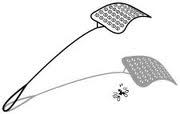 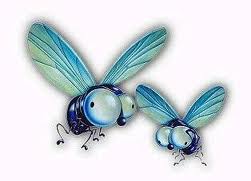 